E.4.3 MEMORIAL DE AVALIAÇÃO DE RISCO (Frente)Nota: 1) A ativação de incêndios devida às falhas humanas e deficiências das instalações elétricas e de gás liquefeito de petróleo excluem-se mutuamente, devendo-se adotar o maior valor obtido deles (A*) que possa afetar a edificação.E.4.3.1 MEMORIAL DE AVALIAÇÃO DE RISCO (Verso)MEMÓRIA DE CÁLCULO DO RISCO - ANÁLISE GLOBAL DE RISCO DE INCÊNDIOMEMÓRIA DE CÁLCULO DO RISCO - ANÁLISE GLOBAL DE RISCO DE INCÊNDIOMEMÓRIA DE CÁLCULO DO RISCO - ANÁLISE GLOBAL DE RISCO DE INCÊNDIOMEMÓRIA DE CÁLCULO DO RISCO - ANÁLISE GLOBAL DE RISCO DE INCÊNDIOMEMÓRIA DE CÁLCULO DO RISCO - ANÁLISE GLOBAL DE RISCO DE INCÊNDIOMEMÓRIA DE CÁLCULO DO RISCO - ANÁLISE GLOBAL DE RISCO DE INCÊNDIOMEMÓRIA DE CÁLCULO DO RISCO - ANÁLISE GLOBAL DE RISCO DE INCÊNDIOMEMÓRIA DE CÁLCULO DO RISCO - ANÁLISE GLOBAL DE RISCO DE INCÊNDIOEdificação:Edificação:Edificação:Edificação:Edificação:Edificação:Edificação:Edificação:Localização:Localização:Localização:Localização:Localização:Localização:Localização:Localização:Exposição ao risco de incêndio (Fatores)Exposição ao risco de incêndio (Fatores)Exposição ao risco de incêndio (Fatores)Exposição ao risco de incêndio (Fatores)Exposição ao risco de incêndio (Fatores)Exposição ao risco de incêndio (Fatores)Exposição ao risco de incêndio (Fatores)Exposição ao risco de incêndio (Fatores)Características construtivasCaracterísticas construtivasTipo:Tipo:f1 ═f1 ═f1 ═f1 ═Densidade da carga de incêndio (MJ /m²)Densidade da carga de incêndio (MJ /m²)q ═q ═f2 ═f2 ═f2 ═f2 ═Altura do compartimento (m)Altura do compartimento (m)H ═H ═f3 ═f3 ═f3 ═f3 ═Profundidade do piso de subsolo (m)Profundidade do piso de subsolo (m)S ═S ═f3 ═f3 ═f3 ═f3 ═Distância do CB (Km)Distância do CB (Km)D ═D ═f4 ═f4 ═f4 ═f4 ═Condições de acesso Condições de acesso Tipo:Tipo:f5 ═f5 ═f5 ═f5 ═Risco de Ativação (Fatores)Risco de Ativação (Fatores)Risco de Ativação (Fatores)Risco de Ativação (Fatores)Risco de Ativação (Fatores)Risco de Ativação (Fatores)Risco de Ativação (Fatores)Risco de Ativação (Fatores)Natureza da OcupaçãoNatureza da OcupaçãoNatureza da OcupaçãoNatureza da OcupaçãoA1 ═A1 ═A1 ═A1 ═Falhas HumanasFalhas HumanasFalhas HumanasFalhas HumanasA2 ═A2 ═A2 ═A2 ═Qualidade das instalações elétricas e de gásQualidade das instalações elétricas e de gásQualidade das instalações elétricas e de gásQualidade das instalações elétricas e de gásA3 ═A3 ═A3 ═A3 ═Risco Global de IncêndioE ═ f1. f2.f3.f4.f5E ═ f1. f2.f3.f4.f5Valor obtido E:Valor obtido E:R ═ E x AR ═ E x AR ═ E x ARisco Global de IncêndioA ═ A1(A2 ou A3) (1)A ═ A1(A2 ou A3) (1)Valor obtido A:Valor obtido A:Valor obtido R:Valor obtido R:Valor obtido R:Fatores de SegurançaFatores de SegurançaFatores de SegurançaFatores de SegurançaFatores de SegurançaFatores de SegurançaFatores de SegurançaFatores de SegurançaDescriçãoDescriçãoDescriçãoDescriçãoFatorFatorValor CalculadoValor CalculadoDescriçãoDescriçãoDescriçãoDescriçãoFatorFatorEncontradoPropostoAlarme de incêndio com acionamento manualAlarme de incêndio com acionamento manualAlarme de incêndio com acionamento manualAlarme de incêndio com acionamento manualS1S1Detector de incêndioDetector de incêndioDetector de incêndioDetector de incêndioS2S2Detector de calor e fumaça com transmissão automática do sinal de alarme para o Corpo de Bombeiros ou para Central de segurança da Brigada de Incêndio da EdificaçãoDetector de calor e fumaça com transmissão automática do sinal de alarme para o Corpo de Bombeiros ou para Central de segurança da Brigada de Incêndio da EdificaçãoDetector de calor e fumaça com transmissão automática do sinal de alarme para o Corpo de Bombeiros ou para Central de segurança da Brigada de Incêndio da EdificaçãoDetector de calor e fumaça com transmissão automática do sinal de alarme para o Corpo de Bombeiros ou para Central de segurança da Brigada de Incêndio da EdificaçãoS3S3Aparelhos extintoresAparelhos extintoresAparelhos extintoresAparelhos extintoresS4S4Sistema de hidrantes internos à edificação sem reserva técnica conforme as normasSistema de hidrantes internos à edificação sem reserva técnica conforme as normasSistema de hidrantes internos à edificação sem reserva técnica conforme as normasSistema de hidrantes internos à edificação sem reserva técnica conforme as normasS5S5Sistema de hidrantes internos à edificação com reserva técnica conforme as normasSistema de hidrantes internos à edificação com reserva técnica conforme as normasSistema de hidrantes internos à edificação com reserva técnica conforme as normasSistema de hidrantes internos à edificação com reserva técnica conforme as normasS6S6Brigada de incêndio em plantão durante o funcionamentoBrigada de incêndio em plantão durante o funcionamentoBrigada de incêndio em plantão durante o funcionamentoBrigada de incêndio em plantão durante o funcionamentoS7S7Brigada de incêndio em plantão permanenteBrigada de incêndio em plantão permanenteBrigada de incêndio em plantão permanenteBrigada de incêndio em plantão permanenteS8S8Instalação interna de chuveiros automáticosInstalação interna de chuveiros automáticosInstalação interna de chuveiros automáticosInstalação interna de chuveiros automáticosS9S9Instalação externa de chuveiros automáticosInstalação externa de chuveiros automáticosInstalação externa de chuveiros automáticosInstalação externa de chuveiros automáticosS10S10Sistema de hidrantes externo com abastecimento por meio de reservatório públicoSistema de hidrantes externo com abastecimento por meio de reservatório públicoSistema de hidrantes externo com abastecimento por meio de reservatório públicoSistema de hidrantes externo com abastecimento por meio de reservatório públicoS11S11Sistema de hidrantes externo com abastecimento por meio de reservatório particular ou comunitárioSistema de hidrantes externo com abastecimento por meio de reservatório particular ou comunitárioSistema de hidrantes externo com abastecimento por meio de reservatório particular ou comunitárioSistema de hidrantes externo com abastecimento por meio de reservatório particular ou comunitárioS12S12Reserva de águaReserva de águaReserva de águaReserva de águaS13S13Resistência ao fogo ≥ 30Resistência ao fogo ≥ 30Resistência ao fogo ≥ 30Resistência ao fogo ≥ 30S14S14Resistência ao fogo ≥ 60Resistência ao fogo ≥ 60Resistência ao fogo ≥ 60Resistência ao fogo ≥ 60S15S15Resistência ao fogo ≥ 90Resistência ao fogo ≥ 90Resistência ao fogo ≥ 90Resistência ao fogo ≥ 90S16S16Resistência ao fogo ≥ 120Resistência ao fogo ≥ 120Resistência ao fogo ≥ 120Resistência ao fogo ≥ 120S17S17Planta de riscoPlanta de riscoPlanta de riscoPlanta de riscoS18S18Plano de intervençãoPlano de intervençãoPlano de intervençãoPlano de intervençãoS19S19Plano de abandonoPlano de abandonoPlano de abandonoPlano de abandonoS20S20Sinalização das saídas de emergência e rotas de fugaSinalização das saídas de emergência e rotas de fugaSinalização das saídas de emergência e rotas de fugaSinalização das saídas de emergência e rotas de fugaS21S21Iluminação de emergênciaIluminação de emergênciaIluminação de emergênciaIluminação de emergênciaS22S22Controle de Materiais de Acabamento e de RevestimentoControle de Materiais de Acabamento e de RevestimentoControle de Materiais de Acabamento e de RevestimentoControle de Materiais de Acabamento e de RevestimentoS23S23Controle de fumaçaControle de fumaçaControle de fumaçaControle de fumaçaS24S24Compartimentação horizontalCompartimentação horizontalCompartimentação horizontalCompartimentação horizontalS25S25Compartimentação verticalCompartimentação verticalCompartimentação verticalCompartimentação verticalS26S26Fator de Segurança totalS ═ S11A x S11B x S11C x S11D x S11ES ═ S11A x S11B x S11C x S11D x S11ES ═ S11A x S11B x S11C x S11D x S11EValor obtido S:Valor obtido S:Coeficiente de segurançaValor obtido ɤ:Valor obtido ɤ:FUNDAMENTAÇÃO TÉCNICADECLARAÇÃOEu declaro, sob pena de incorrer no Art. 299¹ da Lei 2.848 de 07 de dezembro de 1940 (Código Penal Brasileiro) que vistoriei a edificação/espaço destinado ao uso coletivo em lide e que as informações por mim prestadas neste laudo são verídicas._____Cidade __, ____dia__, ___mês___, 20__________________________________________________________Assinatura do RT1 Falsidade ideológicaArt. 299 - Omitir, em documento público ou particular, declaração que dele devia constar, ou nele inserir ou fazer inserir declaração falsa ou diversa da que devia ser escrita, com o fim de prejudicar direito, criar obrigação ou alterar a verdade sobre fato juridicamente relevante:Pena - reclusão, de um a cinco anos, e multa, se o documento é público, e reclusão de um a três anos, e multa, se o documento é particular.Parágrafo único - Se o agente é funcionário público, e comete o crime prevalecendo-se do cargo, ou se a falsificação ou alteração é de assentamento de registro civil, aumenta-se a pena de sexta parte.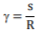 